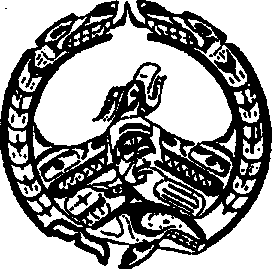 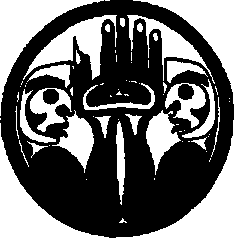 Confidential Medical Travel for Community Health Rep. FilesName of Client:					Birthdate: Status #: Mailing Address:Contant InfoPhone #: Email:Care Card #: Appointment Date:				         Appointment Time:				Date: Leaving Home:				       Time: Leaving Home:				Date: Returning Home:			       Time: Return Home:				Escort Name:					      	      Own Vehicle	OtherFrom Town:						    To Town:Purchase Order for Gas at Quinsam Crossing Shell in CR         Zeballos        If no Purchase Order is required, your Travel difference will be deposited into your banking account on the next business day.